钢管动力用户营销手册版本号1.32018年12月30日目录钢管动力平台介绍商家如何使用钢管动力平台营销平台的注册、登陆分类信息的使用及营销名片夹的使用及营销商家汇及商品汇的使用及营销商家对外视频、文章宣传营销商家各类活动的支持一、钢管动力平台的介绍钢管动力平台，成立于2007年，是管材上下游产业链的平台，包括带钢、制管、设备、技术、人才、物流等产业链信息的平台，也是产业链商家开展网络营销的辅助平台。钢管动力平台，致力于服务行业的商家，让商家更好的挖掘市场，找到市场并服务于市场，聚平台上下游产业链的力量，成就您的事业。我们每个商家，都在寻找自己的市场，拼命跑市场，参加展览，参加行业会议，这个营销的周期很长，造成营销人员日日焦虑，总觉得生活中所有的成就都要靠自己取努力奋斗，但在某一刻，突然放下这些执念，相信命运会有更好的安排。钢管动力平台就是安排之一，它是行业专门的营销平台。通过平台对用户的支持，通过商家在平台的展示，快速的拉近用户和商家的距离，让用户直接和商家对接，让我们的营销工作更加从容。我们的营销工作，就是要细心、积累、沟通、从容，钢管动力平台是您营销的起点。钢管动力平台的一些特点，如表1：表1：钢管动力平台和其他平台区别钢管动力平台，是商家网络营销的辅助平台，结合社交软件微信，QQ，开展各类企业营销。比如帮助宣传企业的答题营销、抽奖营销、助力营销，投票营销、集图营销、红包墙营销等。帮助企业销售产品的抢购、砍价、拼团等助力活动。帮助企业内部搞庆祝活动用的红包活动、大转盘抽奖活动、摇一摇抽奖等现场的活动。二、商家如何使用钢管动力平台营销钢管动力平台的注册与登陆通过钢管动力微信公众号平台登陆，微信扫一扫下面图1，就可以登陆公众号，点击下面菜单“钢管动力”就可以登陆，免注册。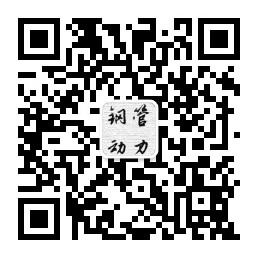 图1：通过微信公号免注册登陆微信登陆用户，建议绑定手机号，绑定途径如下，进入钢管动力后，点击右下角“我的”，看到如图2界面，在界面的右上角，点击齿轮状图标，进入图3“设置”页面，点击“绑定手机号”就可以。绑定后有如下好处，一是当有符合您的市场信息，会自动反馈到手机，让你第一时间和用户联系。二是在手机浏览器中注册登录，账号和微信登陆注册的是同一账号，手机浏览器注册见下面。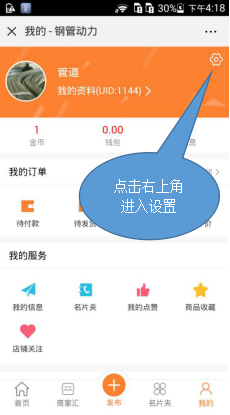 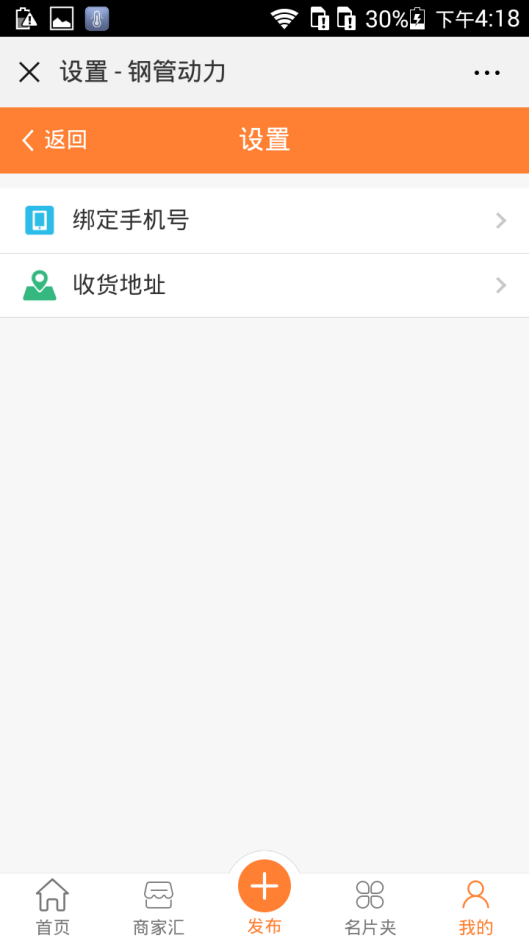 图2： 设置页面                     图3：绑定手机号页面通过手机浏览器或电脑注册登陆手机或电脑注册的用户，通过网址https://www.tube1.cn访问到钢管动力平台，你可以把上面网址输入手机、电脑浏览器并收藏，比如UC浏览器，QQ浏览器，手机自带的浏览器，电脑端的浏览器等。在浏览器中输入网址后，会得到如图4的页面，点击右下角“我的”，可以得到图5的登陆注册页面，点击“注册”进入注册页面。注册过的可以直接“登陆”。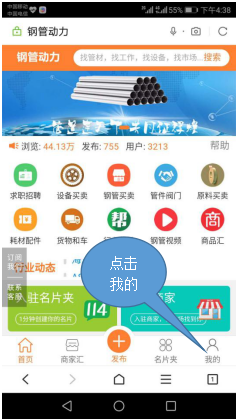 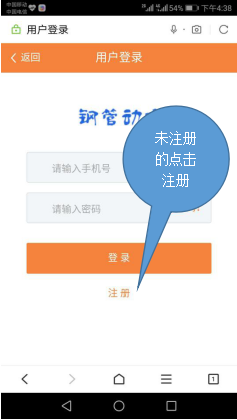 图4:钢管动力平台主页面                 图5：登陆注册页面安卓手机APP登陆，安装app可以在手机浏览器输入网址https://www.tube1.cn/tube.apk直接下载安装，也可以扫描二维码图6下载安装。苹果的开发中。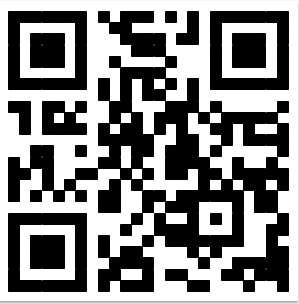 图6：安卓APP扫描下载安装注册登陆，同手机浏览器登陆注册。建议微信公众号关注后再登陆注册。分类信息的使用及营销钢管动力的分类信息，包括8个版块，有求职招聘、设备买卖、钢管买卖、管件阀门、耗材配件等。2.1. 如果你要发布信息，只要点击图7中底部菜单“发布”，跳出图8式样，选择框中要发布的栏目，按提示操作即可。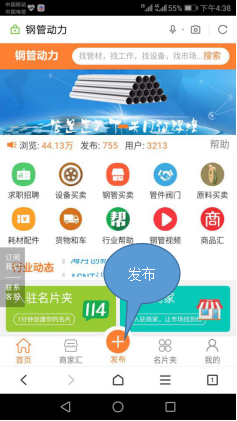 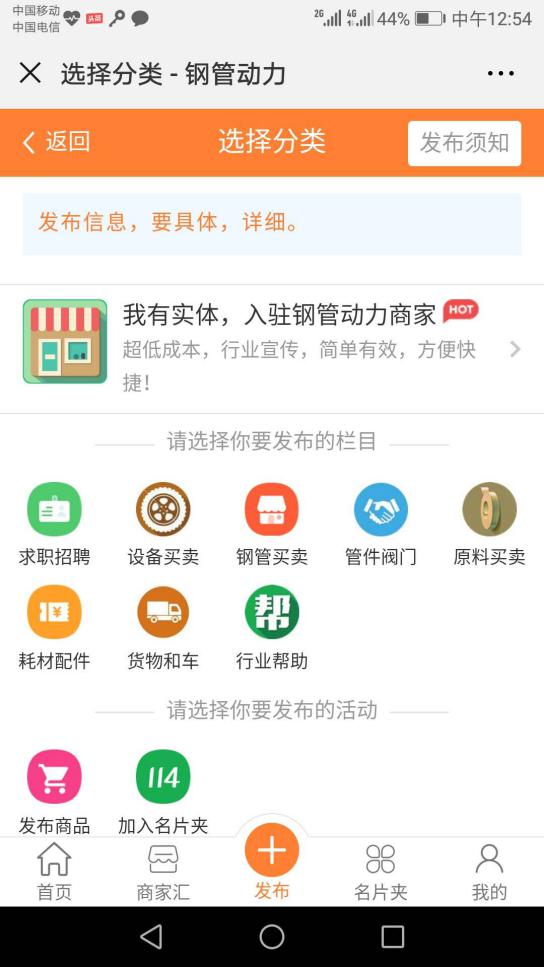 图7:钢管动力平台主页面                   图8：信息自主发布页面2.2. 如果你发布了信息，想要查看你的分类信息，可以在首页面下拉，可以看到最新的发布信息，如图9，还可以按分类信息名名称点击进去查看，如图10、11、12。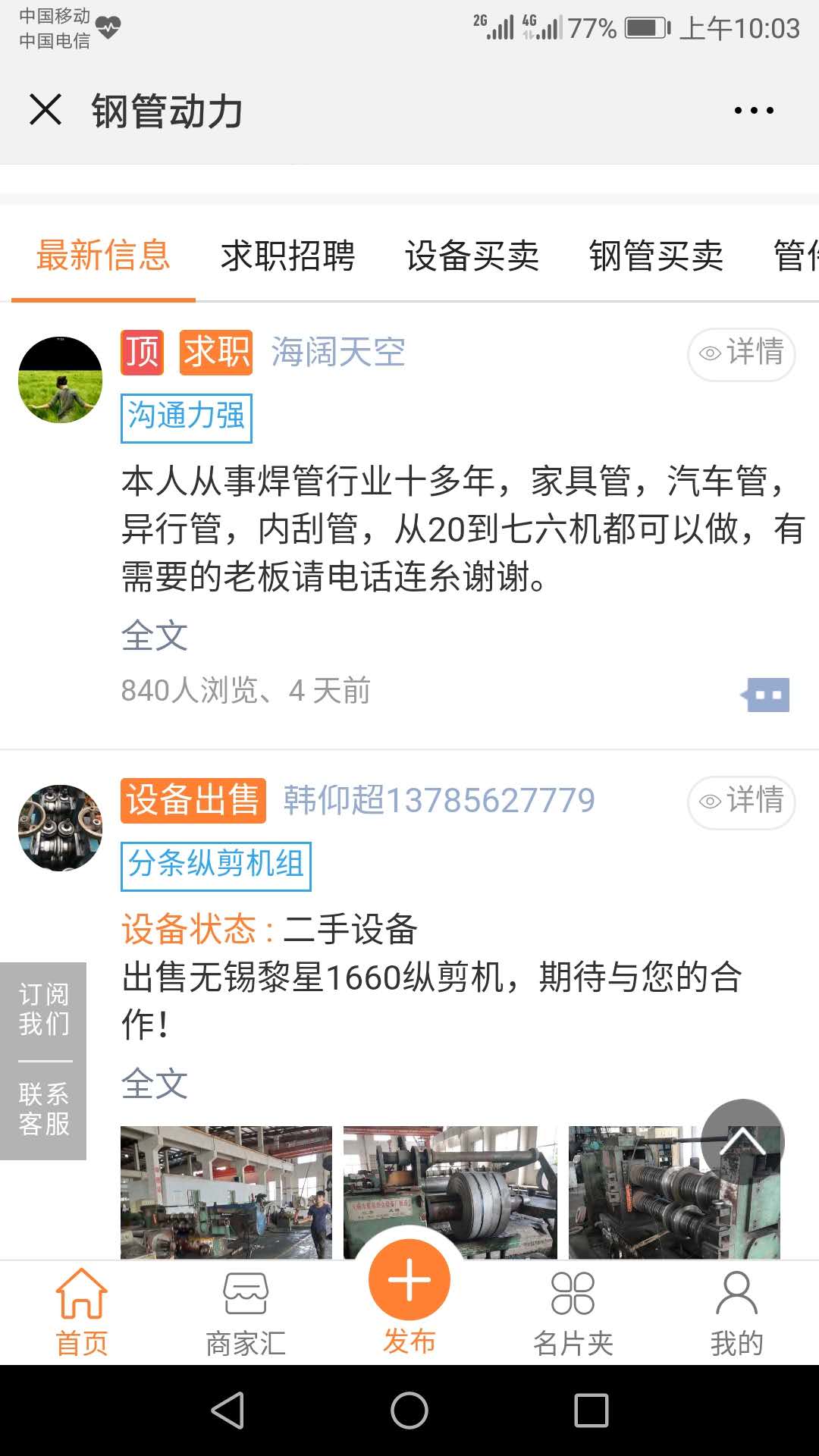 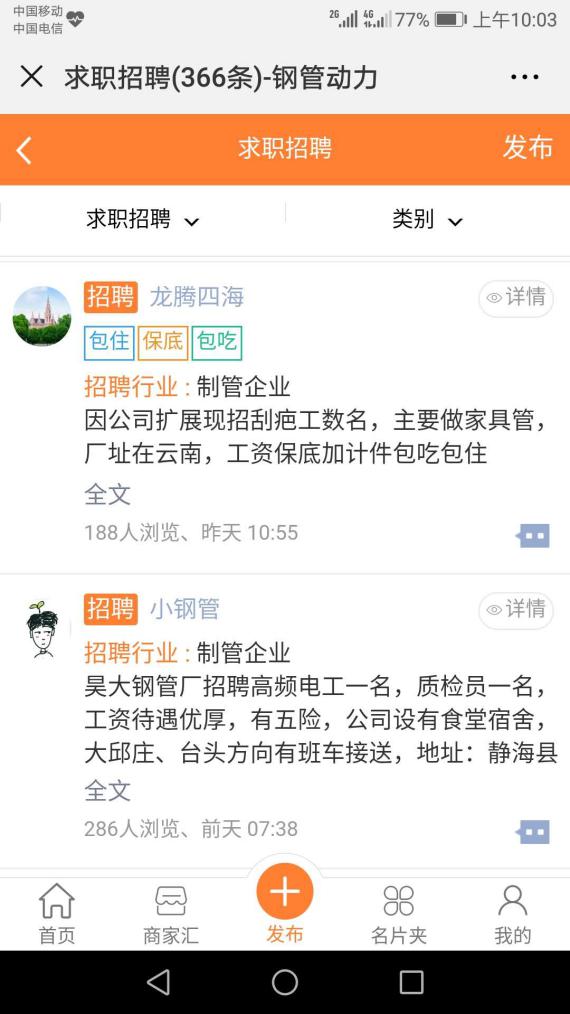 图9：最新分类信息界面                   图10：求职招聘分类信息界面图11、12是设备买卖、耗材配件的分类信息界面，其他的分类信息，你只要点击图7中钢管动力平台首页相应的图标，就可以进入对应分类信息的列表页面。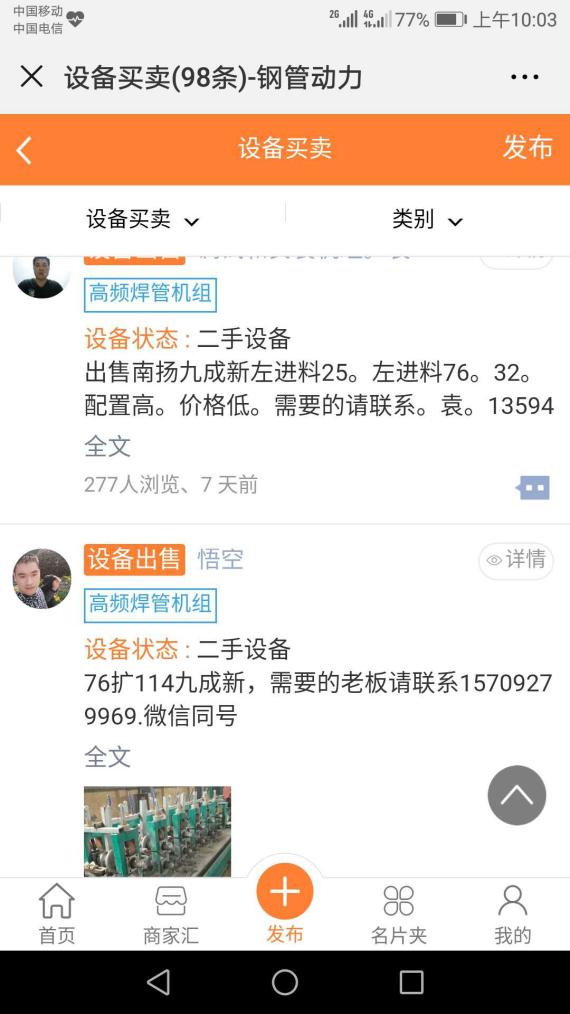 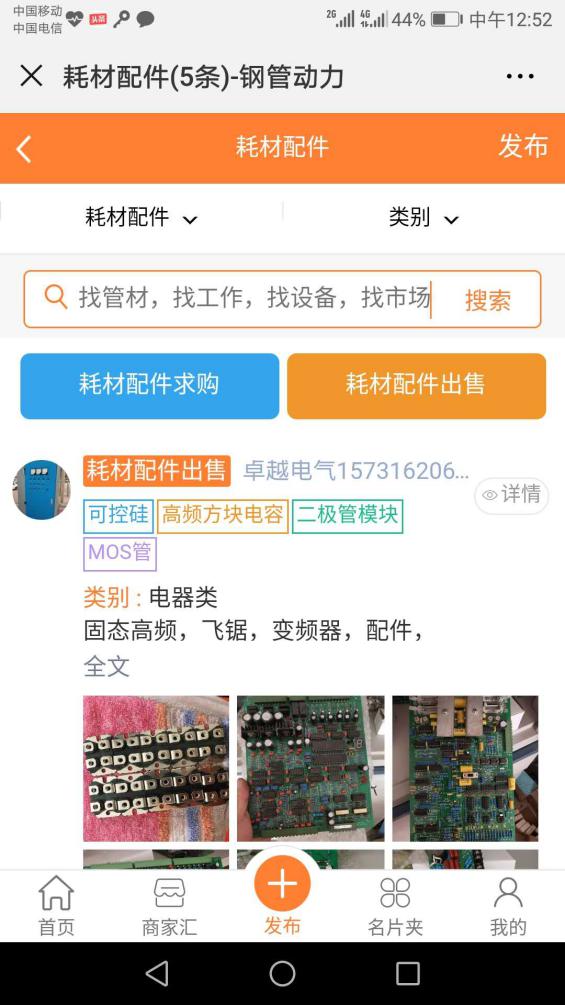 图11：设备买卖分类信息界面               图12：耗材配件分类信息界面2.3. 分类信息的营销，就是把我们发布的信息转发到其他用户集中的地方。在微信公众号进入钢管动力平台，查看你自己发的分类信息，如图13，如果你是海阔天空，可以点击信息进入，看到自己发布信息的内容，点击右上角的三个点，显示如图14，这时你可以把你的营销信息分享给你的朋友，分享到朋友圈，分享到QQ，及QQ空间。也可以进入信息后，点击右上图标“生成海报”，发布到各大营销群体。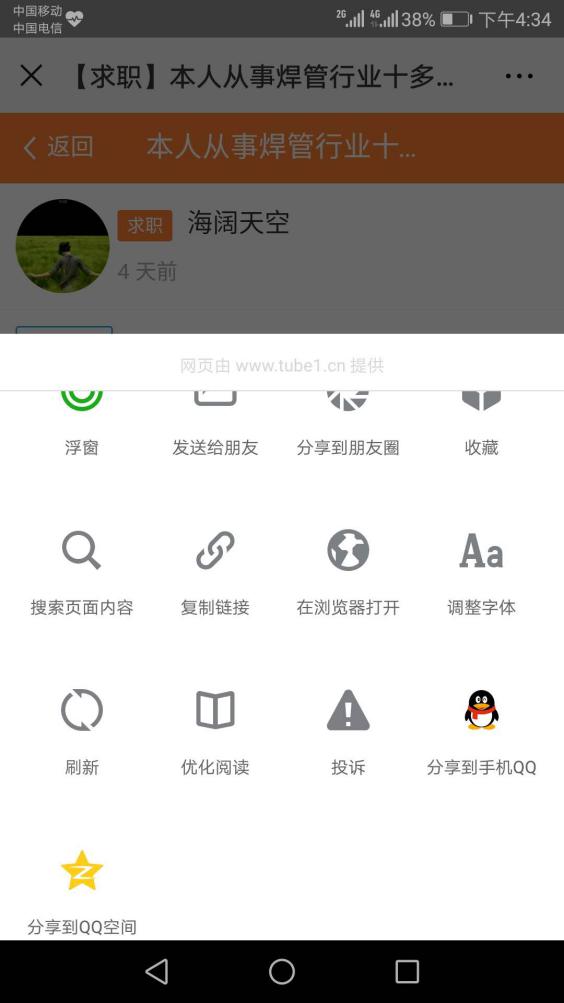 图13：最新分类信息界面                  图14：分类信息界面分类信息最快速的营销是对你自己的帖子置顶，你发帖子的内容会在几分钟内传遍平台，并迅速被转发出去。如何发布，在“我的”-“我的信息”，找到你的信息，然后“置顶”。3、钢管动力平台名片夹的使用名片夹是管材产业链从业人员的名片库，汇集了行业的精英，供行业需求人士查询。进入钢管动力平台后，点击底部菜单“名片夹”就可以进入，主画面如图15，点击底部的“分类”，显示全部的名片分类，它包含了5大项分类，90项小分类，如图16。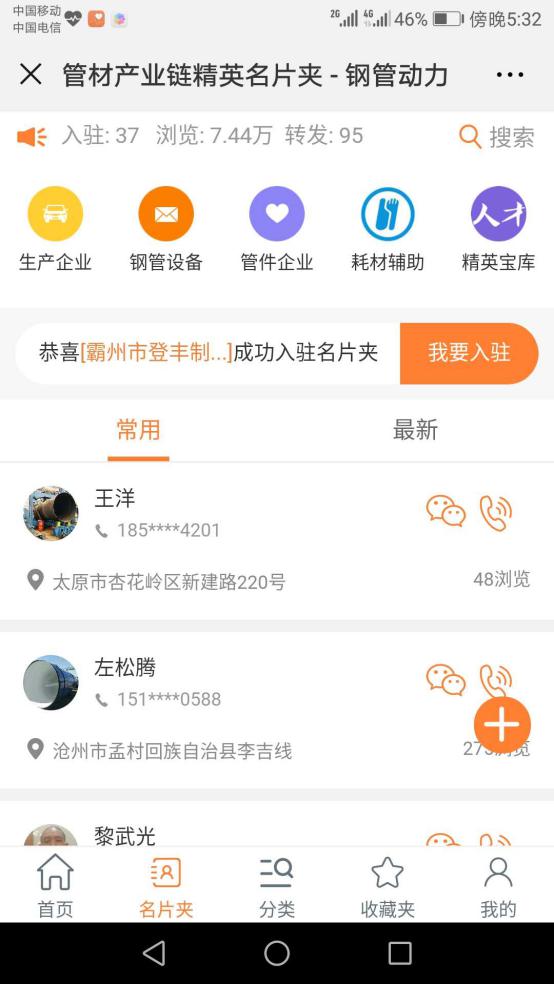 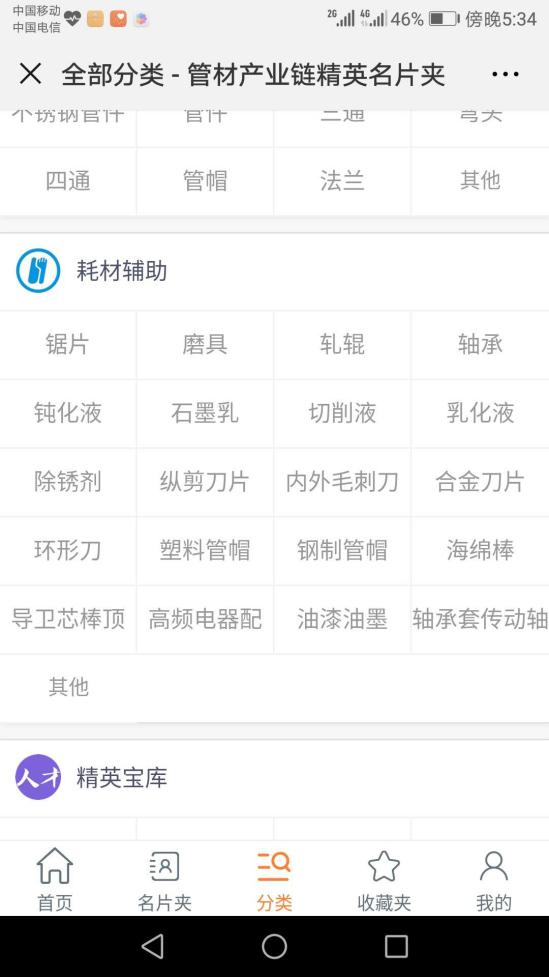 图15：名片夹主页面                    图16：名片夹全部分类3.1. 使用名片夹功能自主宣传个人及企业个人或者企业名片夹，可以通过微信来宣传分享。在微信公众号进入钢管动力平台，点击打开自己的名片后，如图17，看到自己名片的内容，点击右上角的三个点，显示如图18，这时你可以把你的名片分享给你的朋友，分享到朋友圈，分享到QQ，及QQ空间。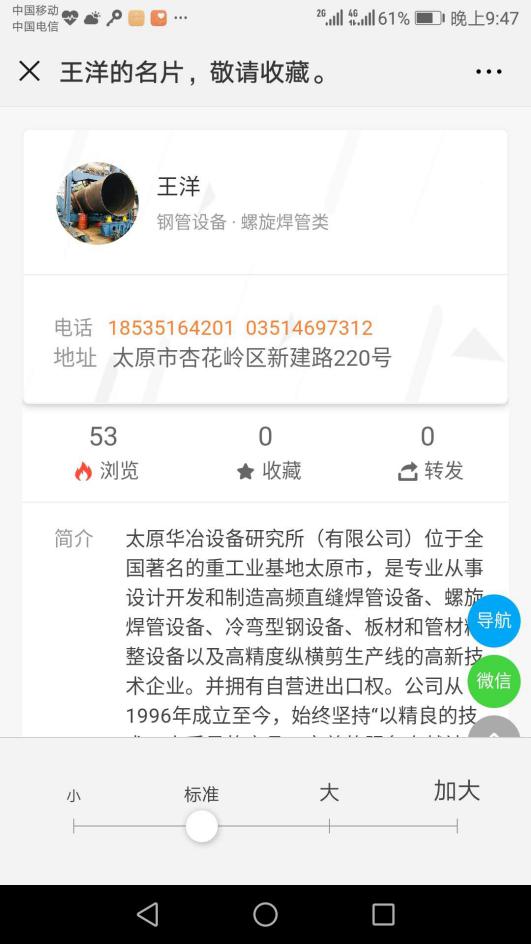 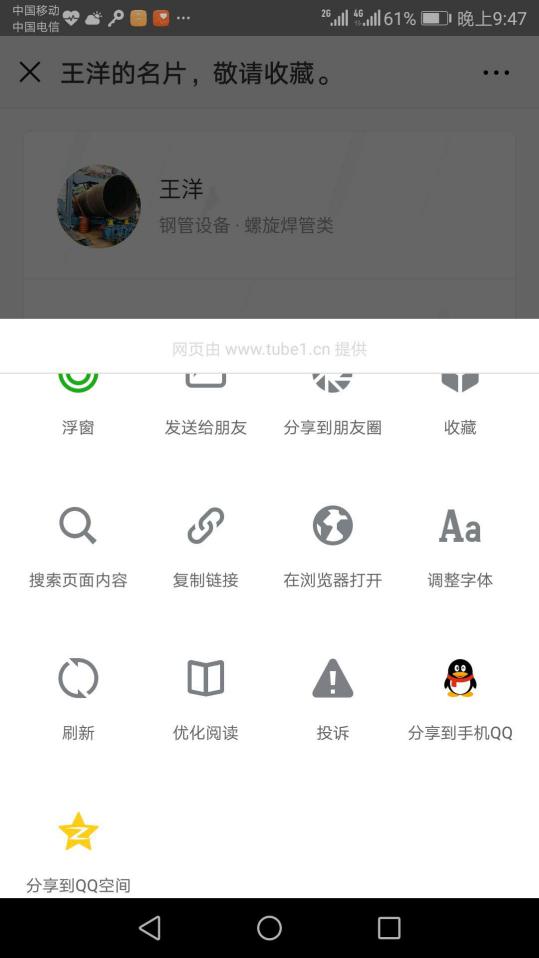 图17：自己的名片                      图18：名片微信分享3.2. 使用导航和微信功能。当用户找到你的名片，如果要找你，可以点击图17中的蓝色导航图标，他就可以按你提供的位置用百度地图导航找到你，如图19。如果点击图17中的绿色微信图标，就显示如图20的效果，用户就可以添加你的个人微信号，直接和你微信沟通。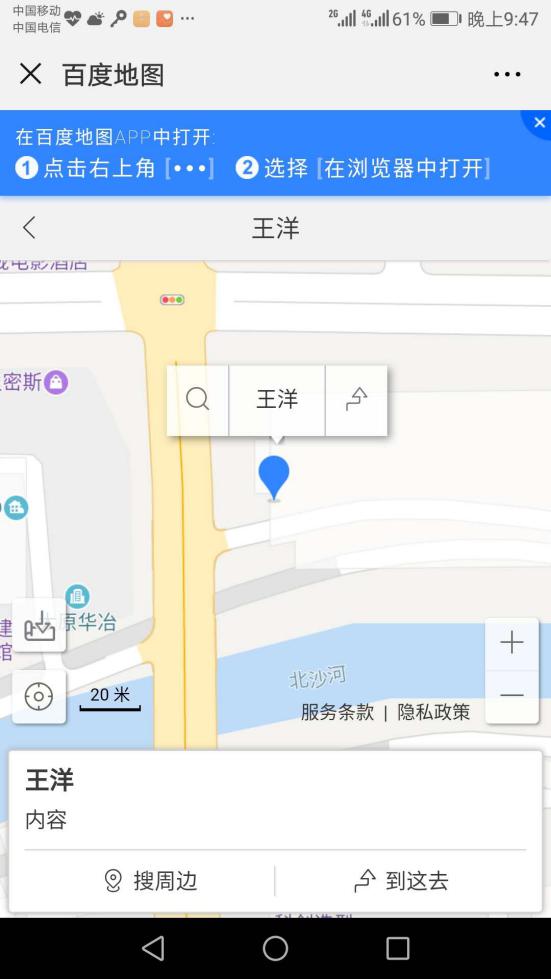 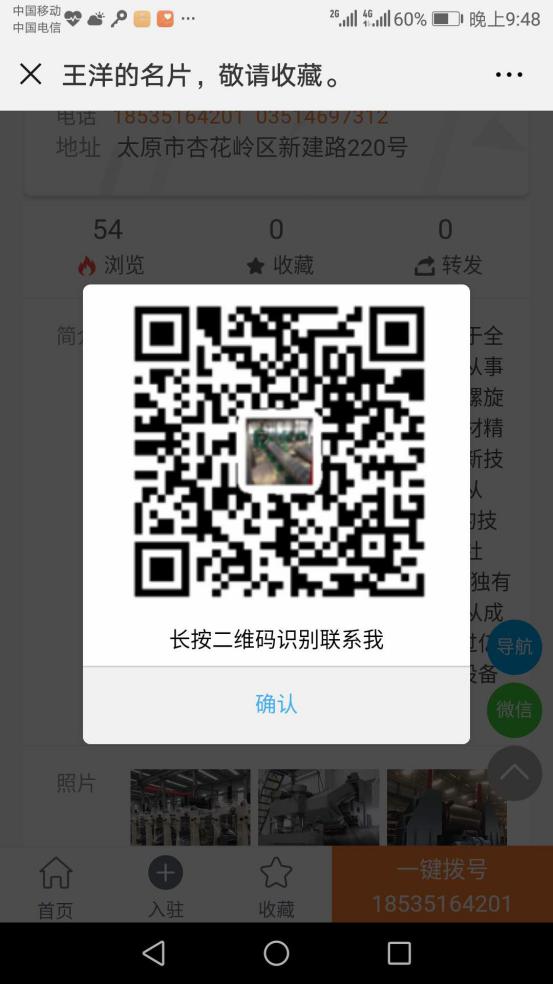 图19：名片导航功能                      图20：用户添加微信3.3. 如何入驻名片夹入驻名片夹，你只需要进入钢管动力平台首页，点击入驻名片夹图标，按要求填写你的内容，有不会的可以联系客服。如果你有商家功能，就关联商家。4、商家汇及商品汇的使用及营销钢管动力的商家汇功能，是企业宣传的阵地，是网络宣传企业及产品的大本营。按分类分为管材企业、耗材配套、管材设备、物流运输及认证培训。4.1. 如何入驻商家汇你可以进入钢管动力平台首页，点击入驻商家图标，如图21，或者点击首页底部菜单“商家汇”，进入商家汇页面，点击中间的“入驻”，如图22，就可以按要求填写。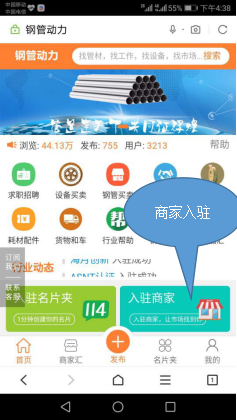 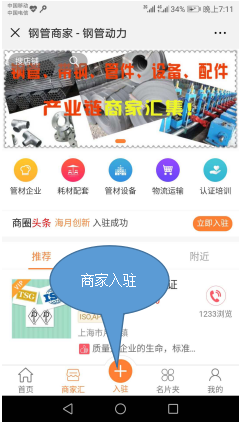 图21：商家入驻界面                      图22：商家汇内入驻图23就是入驻填写界面，完成后，就可以看到自己的商家，在商家汇的列表页，如图24。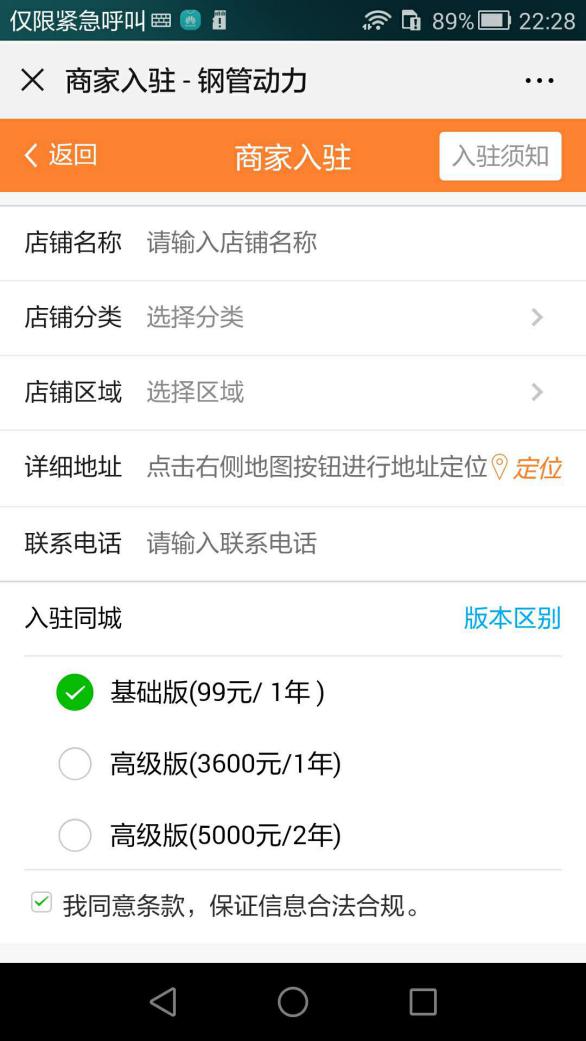 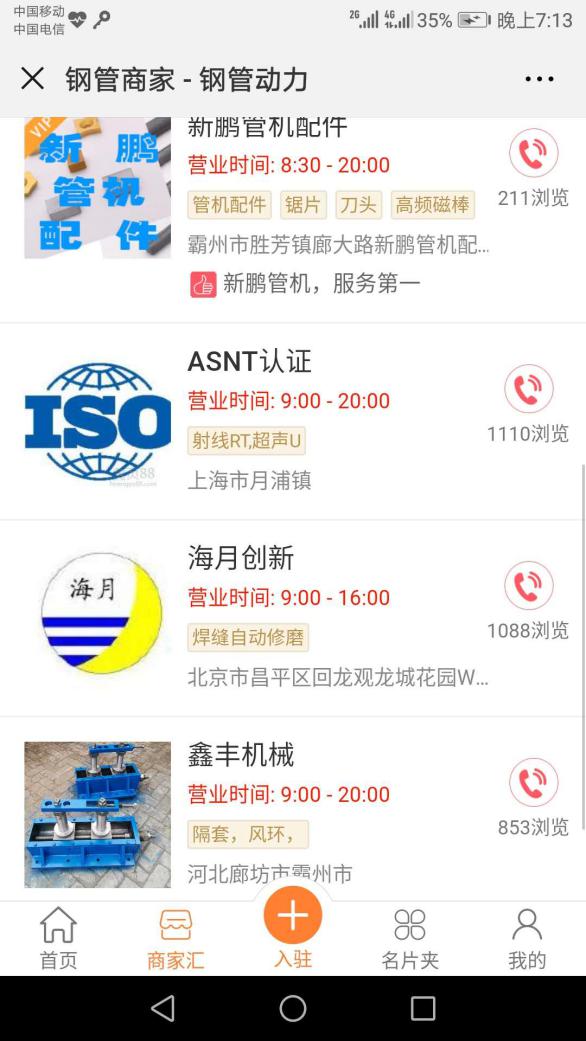 图23：商家入驻界面                      图24：商家汇内各大商家商家入驻基础版和高级版的区别：基础版本，商家需要在“我的” - “我的店铺”中完善内容，发布商品可以自行发布，见图30左下角“发布商品”。高级版本，钢管动力积极配合商家，对多商品进行发布，进行社群、行业群，朋友圈的宣传，促进商品的销售。商家只需要把资料通过邮件传给钢管动力就可以。请添加微信：guandao919，传递资料就可以。4.2. 如何查看自己的商家店铺当我们入驻了钢管动力，如何查看我们的商家，并对它进行操作，我们进入钢管动力主页面，点击右下角“我的”，如图25，就可以进入图26的界面，这是个人的中心，包含了订单，分类信息，店铺的情况，都在里面。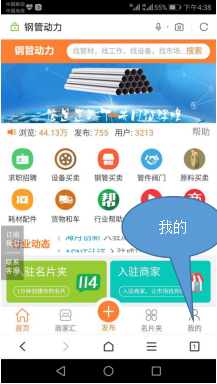 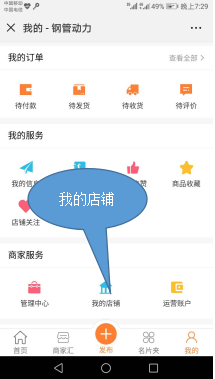 图25：进入“我的”个人中心                  图26：个人中心-我的店铺点击我的店铺，看到图27，可以看到自己店铺的名称及可以操作的项目，功能说明：置顶：“置顶”功能，可以把自己的店铺置顶一段时间。升级：当商家是普通版用户，想升级为高级用户，可以升级。塞红包：如果你想让你的店铺快速受到用户关注，可以使用塞红包功能，效果好。下架：当你不想显示商家时，可以选择下架功能。店员：店员功能是设定你的店员，他可以帮助核销你的平台订单。修改：修改功能是对商家介绍的修改。幻灯片：是对商家店铺头部滚动图片的修改。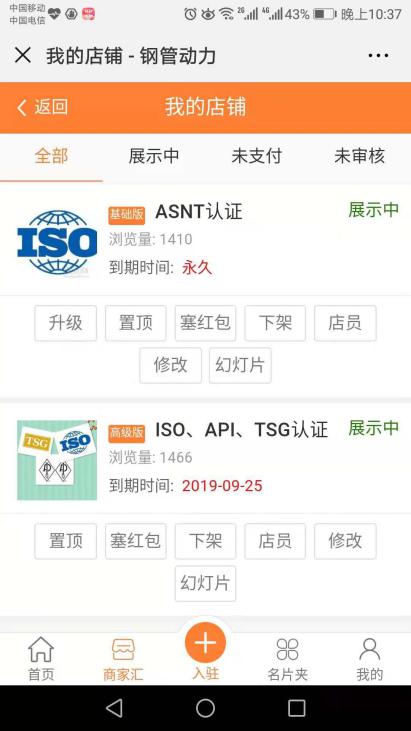 图27：商家汇内各大商家4.3. 如何对我的商家店铺进行营销。商家可以通过微信来宣传分享。在微信公众号进入钢管动力平台，点击打开自己的商家后，看到自己商家的页面，点击右上角的三个点，显示如图28、29，这时你可以把你的名片分享给你的朋友，分享到朋友圈，分享到QQ，及QQ空间。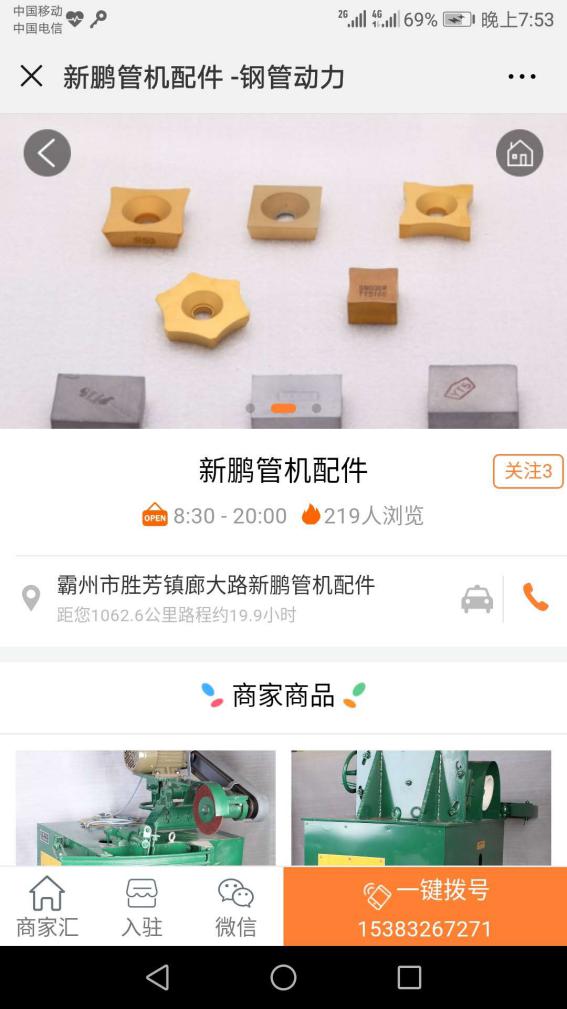 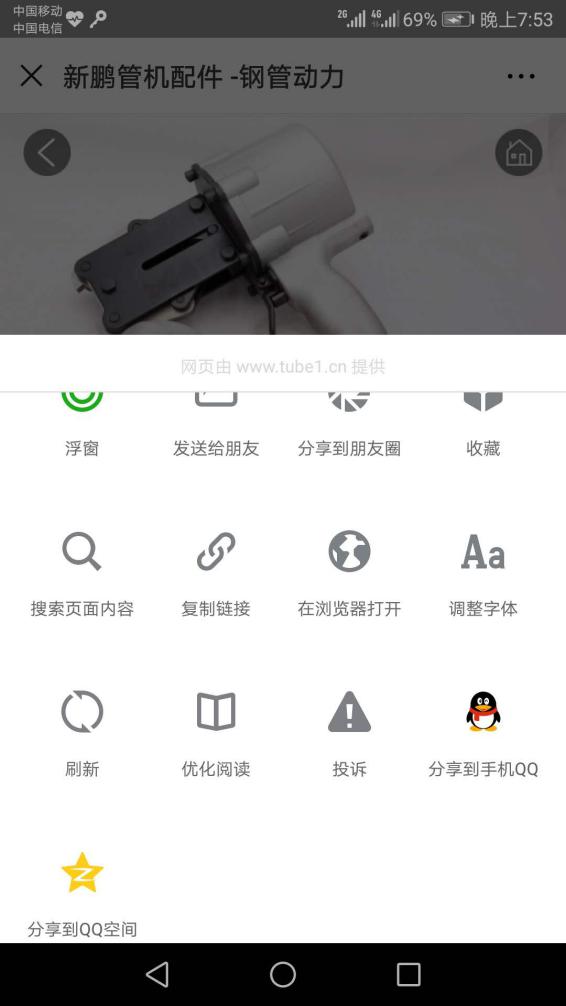 图28：新鹏管机配件的商家页面             图29：把商家分享到各社群商家还可以红包营销，给自己的店铺植入口令红包，发布后信息可直接到达行业人士的手机端。比如我们对图27的店铺“ASNT认证”进行红包推广，点击“塞红包”，跳出如图30界面，我们可以选择口令红包，口令就是你的宣传语，只用用户填写了你的宣传语，才可以得到红包，商家可以实时看到反馈信息，如图31。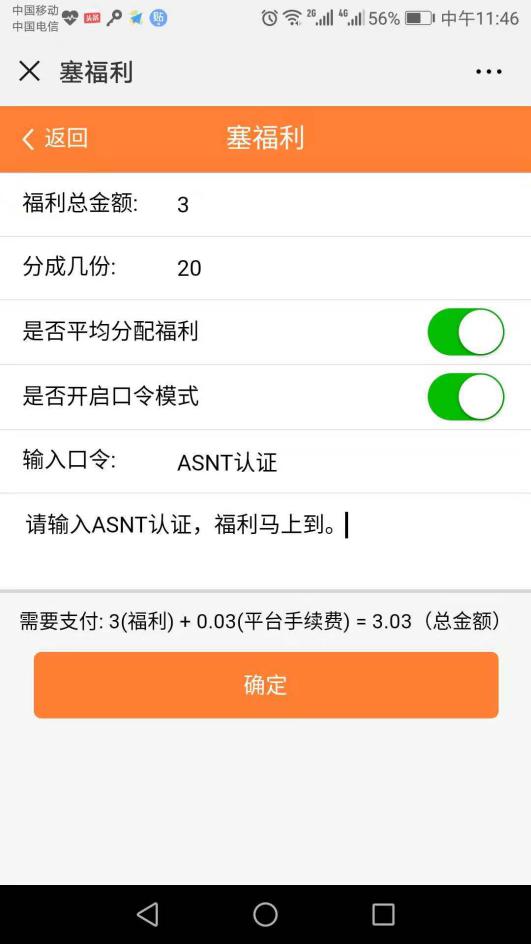 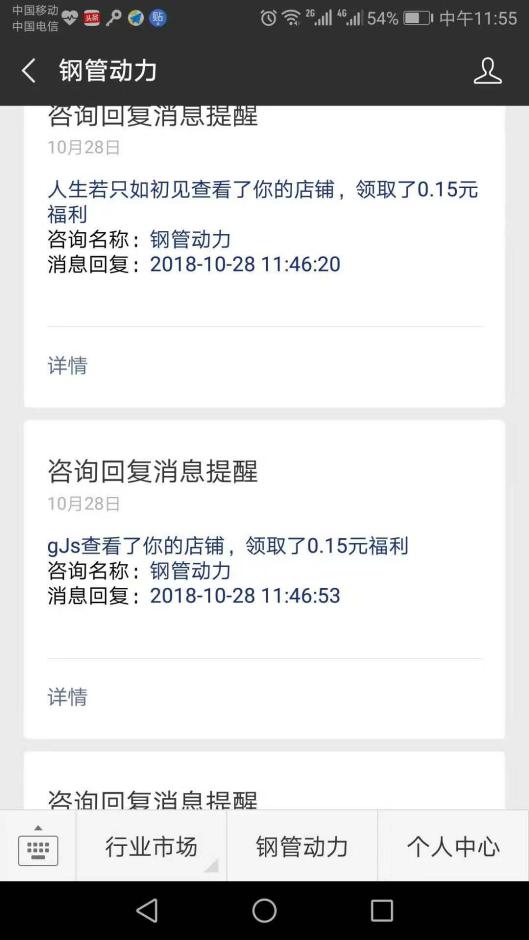 图30：商家塞福利界面                 图31-1：商家收到会员领取福利信息   商家二维码的使用商家二维码，是商家在网络上营销的一个网络地址，是一个产品营销的基地，所以是很重要的。进入您的店铺，点击图31-2的“关注”，就可以跳出您的商家二维码，第一次可以保存下来，可以长按图片，发送给朋友等。商家二维码是您企业在网络的唯一地址，用户通过扫描该二维码就可以直接到达你的网络商家，所以您要把二维码印刷在您的名片上或者宣传单、宣传页上。网络营销时，也可以直接发这二维码。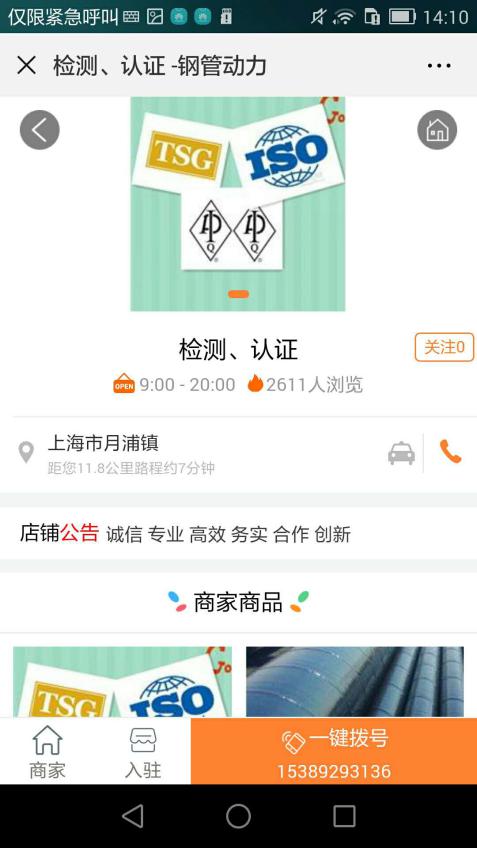 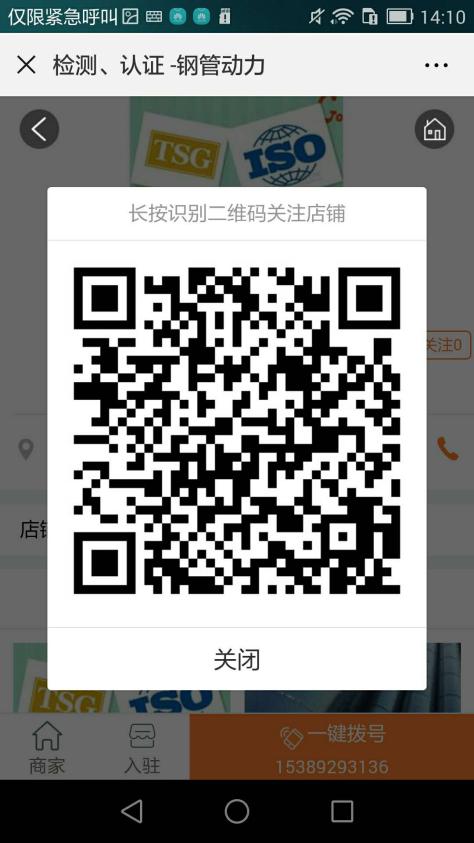 图31-2商家界面有个小的关注                图31-3商家的二维码4.4. 如何发布我的商品在钢管动力平台首页，点击底部菜单栏的“发布”，可以看到图32的“发布商品”，点击进入后，看到图33，可以添加商品，没有商家店铺的不能发布，平台收取1%销售额的平台费用。如果同一商品有不同规格、价格的，可以开启商品多规格功能，如果不会添加，高级版用户可以联系客服。由客服来帮助你免费添加6个内的商品。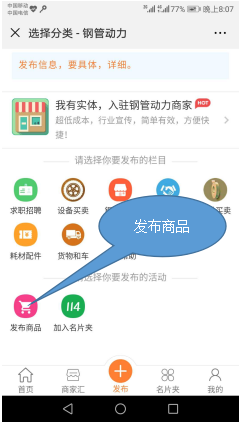 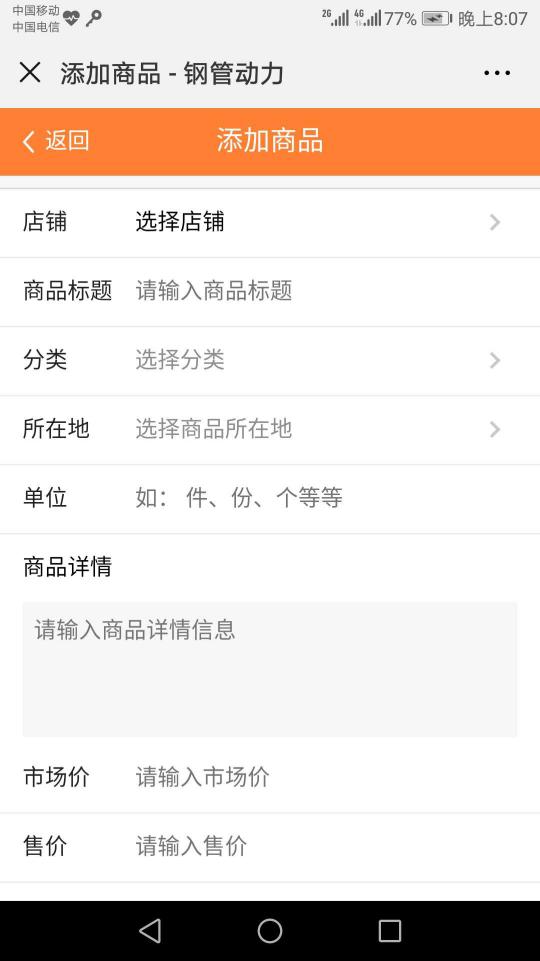 图32：商家发布商品页面                   图33：把商家分享到各社群4.5. 商品汇集地商品汇的介绍各大商家发布了商品后，除了自己商家店铺看到的商品，其他人的商品都汇集到了商品汇中，商品汇有6大分类，包括耗材辅助、钢管产品、钢卷板材、管件阀门、管材设备、认证培训。可以通过平台首页的“商品汇”进入，如图34。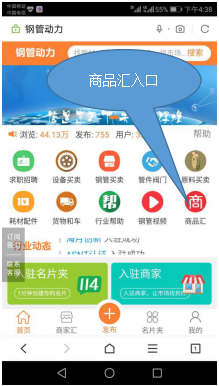 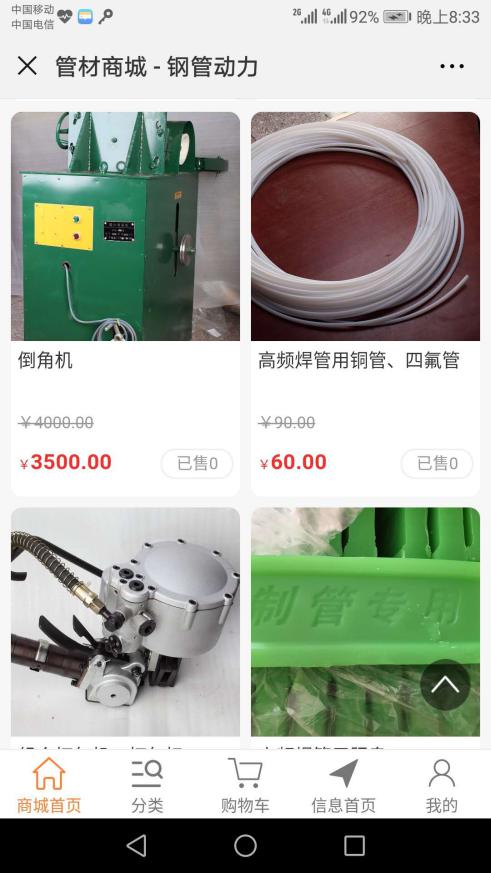 图34：商品汇入口                    图35：商品汇中的商品点击进入后可以看到各种商品，如图35，在底部菜单栏点击“分类”，可以看到各种商品的分类，覆盖行业产业链。各种商品信息见图36、37、38、39。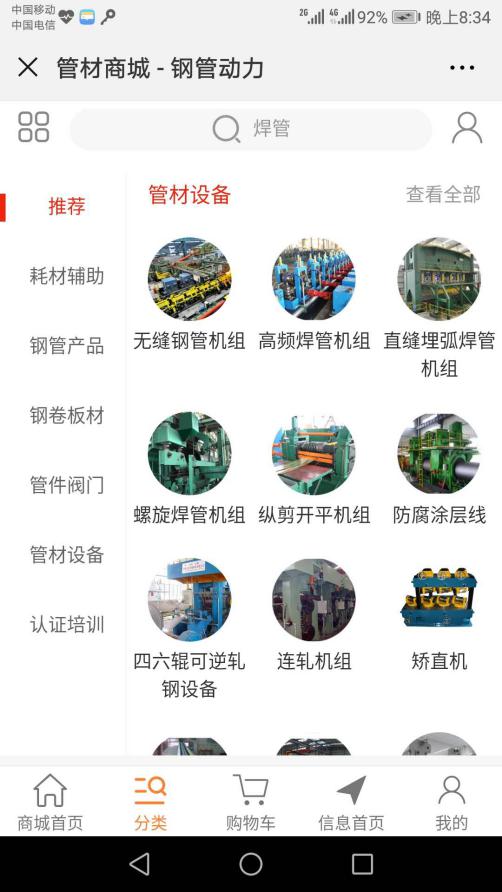 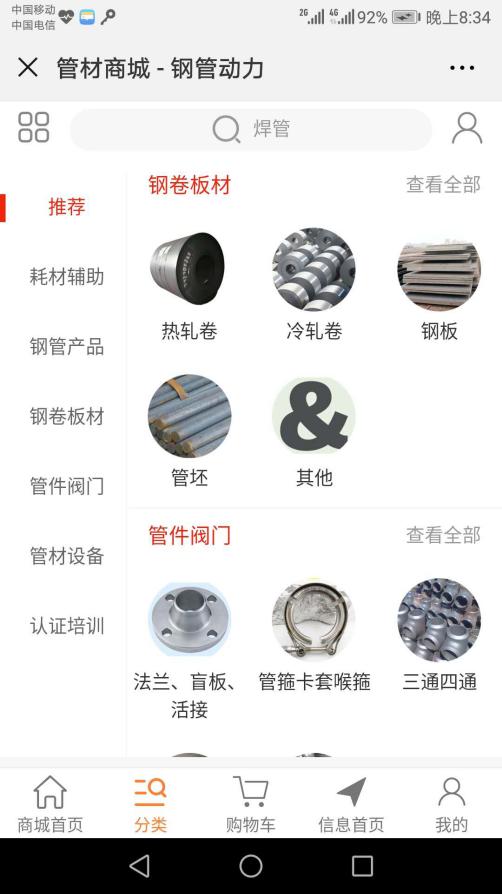 图36：商品管材设备分类                   图37：商品钢卷板材分类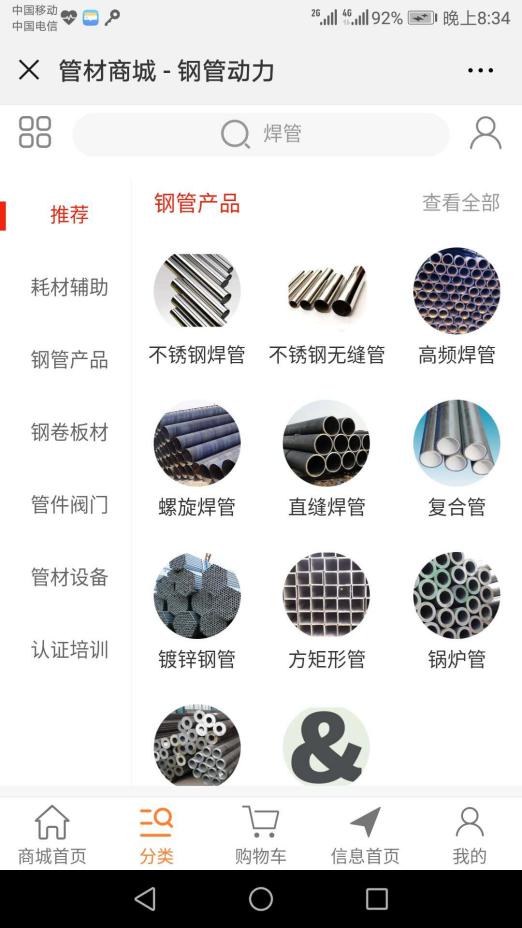 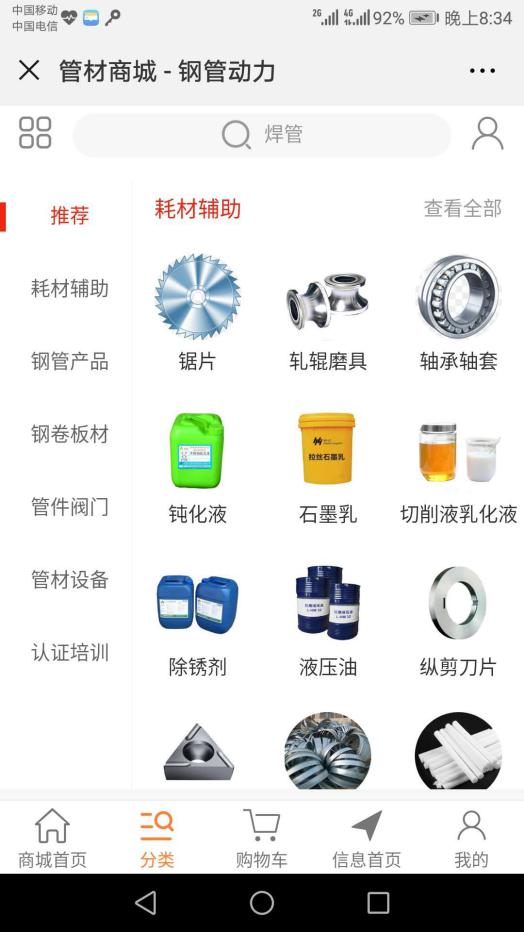 图38：商品钢管产品分类                    图39：商品耗材辅助分类商家对外视频、文章宣传营销企业对外宣传，就要发表文章，视频等，这就需要钢管动力平台的行业头条发力了。各商家可以自己注册发布文章，宣传自己的产品。商家各类活动的支持对于商家的活动，我们提供各类支持卡券类的支持：商家可以发布优惠券、代金券、折扣券，凭券到商家消费，商家手机核销。营销活动的支持：支持砍价、拼团、抢购、集图等活动，商家手机核销。商家内部搞活动（比如年会、节日活动）的支持：活动基础功能包含微信签到、微信头像上屏幕、弹幕、抽奖、投票、嘉宾展示、抽奖箱、砸金蛋、对对碰、相册、现场答题、自定义LOGO及背景。高级功能为3D粒子签到、3D抽奖、红包雨、摇大奖、猴子爬树、疯狂数钱、摇一摇赛车、摇一摇赛马、摇一摇游泳、团队摇一摇、摇一摇拔河、赛龙舟。项目钢管动力其他网站QQ、QQ群微信、微信群信息持久性长期长期短暂短暂网络可搜索性可以可以不可以不可以互动及时性，第一时间接收可以不可以可以可以行业专业性专业非专业非专业非专业行业知名度高低低低商品展示所有所有个别商品个别商品商品销售可以不可以可以可以信息分类可以不可以不可以不可以企业资讯发布可以不可以不可以不可以做各类活动可以不可以不可以不可以